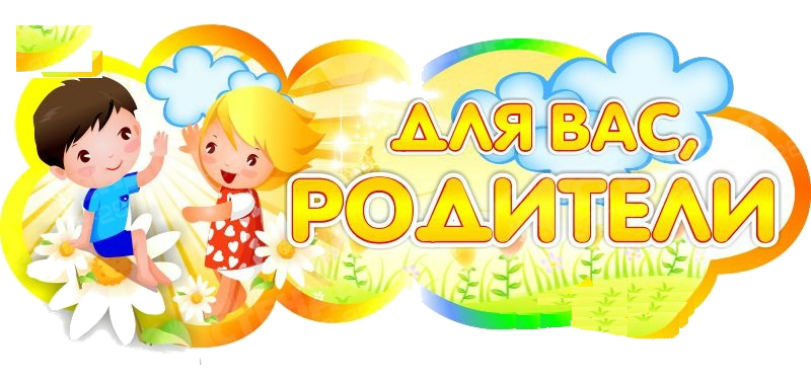 Формирование навыка пересказа с использованием мультфильмов.К числу одной из важнейших задач логопедической работы с детьми дошкольного возраста, относится формирование у них связной монологической речи. Это необходимо как для наиболее полного преодоления системного речевого недоразвития, так и для подготовки детей к последующему школьному обучению. Обучение пересказу способствует обогащению словарного запаса, развитию восприятия, памяти и внимания. При этом совершенствуются структура речи и произношение, усваиваются нормы построения предложений и целого текста.Успешность овладения школьной программой детьми, во многом зависит от уровня овладения ими связной речью. Адекватно воспринять и воспроизвести текстовые учебные материалы, дать развернутый ответ на вопросы, самостоятельно изложить свои суждения — все эти и другие учебные действия требуют сформированного уровня развития связной (диалогической и монологической) речи.Обучение пересказу можно проводить уже с детьми четырех летнего возраста. Данный вид работы занимает одно из важнейших мест в системе формирования связной речи. Целесообразно использование дополнительных приемов обучения, облегчающих запоминание и воспроизведение рассказа.В дошкольном возрасте ребенок находится на стадии эмоционально-чувственного восприятия, находящегося вокруг, это дает возможность сделать наиболее эффективными такие средства, которые обладают ярко выраженным эмоциональным воздействием.Следовательно, одним из методов может быть мультипликация. Мультфильм – наиболее эффективный воспитатель от искусства и медиа – среды. Дети воспринимают окружающий мир целостно, не всегда замечают детали, образно-эмоционально, познают различные жизненные явления. Они не выносят однообразия и скуки, остро ощущают фальшь в изображении действительности, предпочитают веселых, жизнерадостных, неунывающих героев.  На основе мультипликационных героев ребенку можно показать правильность тех или иных слов, важность правильного звукопроизношения. Ребенок воспринимает голоса и действия героев в динамике, понятно, доступно, красочно, на эмоциональном подъеме. Применяется наибольшее количество анализаторов для успешного обучения. Все это помогает создать условия для лучшего восприятия, усвоения и закрепления материала. А также для развития психо – речевых и интеллектуальных возможностей ребенка, все это благоприятно действует на познавательную деятельность, обогащает его словарь.Предлагаем вам содержание работы по обучение детей пересказу с использованием мультфильмов. Оно включает в себя несколько этапов:На вводном этапе знакомим детей с мультфильмом. Предлагаем посмотреть мультфильм и запомнить его. С интервалом после первого просмотра, не более двух дней, предлагаем детям различные задания на ориентировку в структуре текста (подготовительный этап).- Упражнение «Угадайка». Предлагаем ребенку выбрать из ряда предложенных персонажей мультфильмов тех, которые встречаются в просмотренном ранее мультфильме. Так, например, после просмотра мультфильма «Мышонок и карандаш» по лексической теме «Детеныши животных» предлагаем выбрать главных героев мультфильма (карандаш, ручка, мышонок, котенок, лисенок).- Угадывание загадок о главных героях мультфильма. Например, после просмотра мультфильма «Просто так» по лексической теме «Дикие и домашние животные», предлагаем отгадать загадки: Уши длинные имеюГруз на спину и пошёл.Говорить "иа" умею.Значит, я зовусь    (осёл).Если видит – там чужой, Вздыбит шерсть и станет злой. А хозяин на крылечке – Хвост закрутится в колечко. (Собака.)Бурый он и косолапый,Ловит рыбу мощной лапой.А ещё он любит мёд!Кто сластёну назовёт?      (Медведь)Кто по соснам и по елям Ловко скачет, ветки гнёт, Видит, шишки где  поспели, И себе в дупло несёт?    (Белка) - Упражнение «Узнай, о чем это». Ребенок по названным вами словам-определениям должен узнать объект, к характеристике которого эти слова подходят.Так после просмотра мультфильма «А что ты умеешь?» по лексической теме «Дикие животные» предлагаем угадать, о каком животном идет речь. Приводим пример: большой, бурый, живет в лесу – медведь. Быстрая, ловкая, лазает по деревьям – белка. Прыгучий, длинноухий, летом серый – заяц. Колючий, умеет собираться в клубок, собирает грибы и ягоды – ежик.- Упражнение «Что это?» Выбираем наиболее сложные слова в тексте мультфильма и предлагаем детям ответить на вопрос «Что это?», затрудняясь при ответе, объясняем детям сложное слово.- Упражнение «Подумай и ответь!» (н-р: Куда можно повесить пальто? Кого можно увидеть в зоопарке?)  - Так после просмотра мультфильма «Лужа» по лексической теме «Детеныши животных», задаем вопрос, кого встретил ежонок?  Медвежонка, зайчонка, галчонка, лягушонка.- Упражнение «Назови где?»  Например, после просмотра мультфильма «Про грибы» по лексической теме «Грибы», просим ребенка ответить полным предложением (Где растет боровик? В боровом лесу. Где растет подберезовик? Под березой. Где растут опята? На полянке, на пне) уделяя особое внимание предлогам. - Восстановление последовательности сюжета рассказа (по просмотру коротких сюжетов мультфильма, либо по рассматриванию иллюстраций, которые соответствуют мультфильму). Упражнение «Закончи фразу» - так после просмотра мультфильма «Маша и волшебное варенье» по лексической теме «Ягоды», детям даем инструкцию: Я начну говорить предложение, а ты закончи. Бабушка сварила вкусное малиновое … (варенье на зиму). Когда бабушка пошла в сад отдохнуть, Маша достала банку варенья и … (съела его). А когда бабушка вернулась, Маша сказала ей, что варенье съела … (кошка – Мурка). На основном этапе используем:- Пересказ рассказа по частям (вы начинаете пересказ рассказа, ребенок заканчивает). Например, после просмотра мультфильма «Зайчишка заблудился» по лексической теме «Дикие животные», вы рассказываете о том, как заяц потерялся, ребенок о том, кто встретился зайцу в лесу, кто помог ему найти маму.- Пересказ рассказа с опорой на иллюстрации (иллюстрации, соответствующие мультфильму), например, после просмотра мультфильма «Про грибы» по лексической теме «Грибы», при пересказе показываем иллюстрации грибов, в той последовательности, в которой о них рассказывается в мультфильме.- Пересказ целого рассказа.На заключительном периоде используется пересказ рассказа с элементами творчества (продвинутый этап). Ребенок придумывает названия рассказа, изменяет фрагменты части рассказа, изменяет сюжет рассказа путем добавления новых героев/ заменой главных героев.Таким образом, при работе с мультфильмами, для расширения познавательных способностей, большое внимание уделяется расширению представления ребёнка об окружающем мире, формированию познавательного интереса, коммуникации, учебной мотивации.Рекомендуемая литература:Гуськова А. А.  «Мультфильмы в детском саду. Логопедические занятия по лексическим темам для детей 5-7 лет». – М.: изд. Сфера, 2010г. – 167 с.